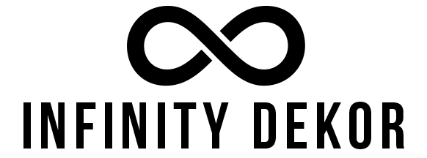 OBRAZAC ZA ODUSTANAK OD UGOVORAObaveštenje iz člana 26. stav 1. i 2. Zakona o zaštiti potrošača (’’Sl. Glasnik RS’’, br. 88/2021)Potrošač ima pravo da odustane od ugovora zaključenog na daljinu, odnosno izvan poslovnih prostorija prodavca u roku od 14 (četrnaest) dana, bez navođenja razloga i dodatnih troškova, osim troškova iz člana 33. i 34. Zakona o zaštiti potrošača (‘’Sl. Glasnik RS’’. Br. 88/2021).
Ukoliko ste primili pošiljku i iz bilo kog razloga želite da odustanete od zaključivanja ugovora, imate pravo na to u roku od 14 (četrnaest) dana od datuma prijema pošiljke. Ako ste poručili više artikala, rok za odustanak od zaključivanja ugovora se računa od momenta prijema svakog artikla zasebno. Preko roka od 14 (četrnaest) dana od datuma prijema pošiljke, Potrošač gubi pravo na odustanak od ugovora. U slučaju odustanka od zaključenog ugovora – kupovine imate pravo da poručeni artikal zamenite za drugi ili da Vam novac bude vraćen.Da biste ostvarili pravo na odustanak od ugovora, vraćeni artikal ne sme biti oštećen ili pohaban, ne sme biti korišćen u spoljnim uslovima. Potrošač ima pravo da artikal vrati, ali ukoliko je artikal upotrebljavan na način koji nije adekvatan, tj. Upotreba artikla je prevazilazila ono što je neophodno da bi se ustanovila priroda i karakteristike proizvoda, Potrošač je isključivo odgovoran na umanjenu vrednost artikla. Artikal koji se vraća, mora biti vraćen u originalnoj ambalaži, uz priložen račun i popunjen obrazac za odustanak. Obrazac za odustanak od ugovora proizvodi pravno dejstvo od dana kada je poslat trgovcu.U slučaju odustanka od ugovora-kupovine i povraćaja artikla, odnosno u slučaju zamene poručenog artikla, Potrošač snosi direktne troškove povrata artikla i ponovnog slanja zamenskog artikla, izuzev u slučaju kada Potrošač od Trgovca dobije neispravan ili pogrešan artikal.Napomena: Obrada podataka u ovom obrascu je shodna članu 12. Stav 1 Tačka 2 Zakona o zaštiti podataka o ličnosti (‘’Sl. Glasnik RS’’, br. 87/2018), kako bi se izvršio zaključeni ugovor između Trgovca i Potrošača. Potpisom ovog obrasca Potrošač daje svoj pristanak na obradu podataka shodno članu 15 Zakona o zaštiti podataka ličnosti (‘’Sl. Glasnik RS’’, br. 87/2018), pristanak lica na koje se podaci odnose, lice-Potrošač daje u okviru pismene izjave. Podaci koje date u ovom obrascu služe za evidentiranje izmena u prometu robe i INFINITY DEKOR ih neće upotrbljavati u druge svrhe. Potrošač ima pravo da od Trgovca zahteva pristup, ispravku ili brisanje njegovih podataka o ličnosti, odnosno ima pravo na ograničenje obrade, pravo na prigovor, kao i prava na prenosivost podataka, takođe ima pravo na opoziv pristanka u bilo koje vreme. Potrošač ima pravo da podnese pritužbu Povereniku na obradu podataka.INFINITY DEKOR
Vuka Karadžića 17, 25255 Karavukovo, Srbija
PIB: 111078526 MB: 65175606
info@infinitydekor.rsPopunjava trgovacNaziv:Adresa:Popunjava trgovacInfinity DekorVuka Karadžića 17, KaravukovoPopunjava trgovacBroj telefona:Elektronska pošta:Popunjava trgovac063 808 8 505Info@infinitydekor.rsPopunjava potrošačOvim obaveštavam da odustajem od ugovora o prodaji sledeće robe/usluge:Ovim obaveštavam da odustajem od ugovora o prodaji sledeće robe/usluge:Popunjava potrošačPopunjava potrošačDatum zaključenja ugovora:Datum prijema robe:Popunjava potrošačRazlozi za odustanak (nije obavezno popunjavati):Razlozi za odustanak (nije obavezno popunjavati):Popunjava potrošačPopunjava potrošačIme i prezime potrošača:Ime i prezime potrošača:Popunjava potrošačPopunjava potrošačAdresa potrošača:Adresa potrošača:Popunjava potrošačPopunjava potrošačPotpis potrošača(ukoliko se dostavlja poštom ili faksom):Datum(popunjavanja obrasca):Popunjava potrošač